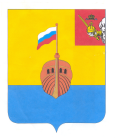 РЕВИЗИОННАЯ КОМИССИЯ ВЫТЕГОРСКОГО МУНИЦИПАЛЬНОГО РАЙОНА162900, Вологодская область, г. Вытегра, пр. Ленина, д.68тел. (81746) 2-22-03, факс (81746) ______,    e-mail: revkom@vytegra-adm.ruЗАКЛЮЧЕНИЕна проект решения Совета сельского поселения Алмозерское 14.12.2021 г.                                                                                г. Вытегра        Заключение Ревизионной комиссии Вытегорского муниципального района на проект решения Совета сельского поселения Алмозерское «О внесении изменений в решение Совета сельского поселения Алмозерское от 15.12.2020 № 158» подготовлено в соответствии с требованиями Бюджетного кодекса Российской Федерации, Положения о Ревизионной комиссии Вытегорского муниципального района, на основании заключённого соглашения между Советом сельского поселения Алмозерское и Представительным Собранием Вытегорского муниципального района на 2021 год.         Проектом решения вносятся изменения в решение Совета сельского поселения Алмозерское от 15.12.2020 года № 158 «О бюджете сельского поселения Алмозерское на 2021 год и плановый период 2022 и 2023 годов». Изменения вносятся в доходную и расходную части бюджета поселения на 2021 год.        Предлагается утвердить на 2021 год:- общий объем доходов в сумме 8159,9 тыс. рублей; - общий объем расходов в сумме 8159,9 тыс. рублей;- дефицит бюджета поселения в объеме 0,0 тыс. рублей.        Изменения приведены в таблице.        Согласно проекта решения общий объем доходов на 2021 год увеличится на 433,0 тыс. рублей и составит 8159,9 тыс. рублей (+5,6 %). Изменения в доходной части бюджета 2021 года обусловлены увеличением:- налоговых и неналоговых доходов на 355,8 тыс. рублей, в том числе земельный налог с организаций увеличится на 355,4 тыс. рублей, госпошлина - на 0,4 тыс. рублей,- безвозмездных поступлений на 77,2 тыс. рублей, в том числе субсидии увеличатся на 87,2 тыс. рублей (на организацию уличного освещения), иные межбюджетные трансферты уменьшатся на 10,0 тыс. рублей (на осуществление градостроительной деятельности).       Доля налоговых и неналоговых доходов в общем объеме доходов – 25,0 %, доля безвозмездных поступлений – 75,0 %.         Согласно проекта решения общий объем расходов бюджета в 2021 году уменьшится на 473,8 тыс. рублей (- 6,2 %) и составит 8159,9 тыс. рублей. Изменения приведены в Приложении 1 к Заключению.       В результате внесенных изменений утверждается дефицит бюджета в объеме 0,0 тыс. рублей.       Объем бюджетных ассигнований по разделу 01 «Общегосударственные вопросы» уменьшится на 90,2 тыс. рублей (-2,5 %). Планируются изменения:        - по подразделу 0102 «Функционирование высшего должностного лица субъекта Российской Федерации и муниципального образования» расходы увеличатся на 4,7 тыс. рублей (на выплаты Главе поселения);         - по подразделу 0104 «Функционирование Правительства Российской Федерации, высших исполнительных органов государственной власти субъектов Российской Федерации, местной администрации» расходы уменьшатся на 69,9 тыс. рублей:              - на обеспечение деятельности органов местного самоуправления расходы уменьшатся на 67,4 тыс. рублей, из них на выплаты муниципальным служащим уменьшатся на 7,5 тыс. рублей, сотрудникам, не являющимся муниципальными служащими на 49,8 тыс. рублей, расходы на закупки уменьшатся на 0,1 тыс. рублей, исключаются расходы на решение вопросов местного значения по градостроительной деятельности в объеме 10,0 тыс. рублей;              - иные межбюджетные трансферты уменьшатся на 2,5 тыс. рублей, из них, на исполнение полномочий по правовому обеспечению уменьшатся на 2,6 тыс. рублей, по культуре увеличатся на 0,1 тыс. рублей;       - по подразделу 0111 «Резервные фонды» исключаются расходы в объеме 10,0 тыс. рублей (не востребованы);      - по подразделу 0113 «Другие общегосударственные вопросы» расходы уменьшатся на 15,0 тыс. рублей (исключены расходы на «Выполнение других обязательств государства» в объеме 15,0 тыс. рублей).         Проектом решения предлагается произвести перераспределение бюджетных ассигнований между видами расходов подраздела 0203 «Мобилизационная и вневойсковая подготовка» раздела «Национальная оборона»: расходы на выплаты персоналу уменьшатся на 2,3 тыс. рублей, расходы на закупки увеличатся на 2,3 тыс. рублей.         Бюджетные ассигнования по разделу 03 «Национальная безопасность и правоохранительная деятельность» (подраздел 0310 «Защита населения и территории от чрезвычайных ситуаций природного и техногенного характера, пожарная безопасность») предлагается уменьшить на 297,0 тыс. рублей (мероприятия, связанные с обеспечением безопасности и жизнедеятельности).          Уменьшение расходов в разделе 05 «Жилищно-коммунальное хозяйство» составит 86,6 тыс. рублей, или 5,4 %.         По подразделу 0502 «Коммунальное хозяйство» расходы увеличатся на 87,2 тыс. рублей (мероприятия на организацию уличного освещения) за счет субсидии из областного бюджета.         По подразделу 0503 «Благоустройство» расходы уменьшатся на 173,8 тыс. рублей, из них на 43,8 тыс. рублей уменьшатся расходы по организации и содержанию мест захоронений, на 130,0 тыс. рублей уменьшатся расходы на прочие мероприятия по благоустройству.         В результате внесенных изменений в бюджет поселения:         - размер резервного фонда составит 0,0 рублей, соответствующие изменения внесены в подпункт 1 пункта 8 решения от 15.12.2020 года № 158 «О бюджете сельского поселения Алмозерское на 2021 год и плановый период 2022 и 2023 годов»;         - общий объем межбюджетных трансфертов, предоставляемых бюджету Вытегорского муниципального района из бюджета сельского поселения Алмозерское на осуществление полномочий по решению вопросов местного значения в соответствии с заключенными соглашениями, уменьшится на 2,5 тыс. рублей и составит 1859,0 тыс. рублей. Соответствующие изменения внесены в подпункт 1 пункта 11 решения от 15.12.2020 года № 158 «О бюджете сельского поселения Алмозерское на 2021 год и плановый период 2022 и 2023 годов»;     - общий объем межбюджетных трансфертов, предоставляемых из других бюджетов бюджетной системы Российской Федерации в бюджет поселения, уменьшится на 10,0 тыс. рублей и составит 506,0 тыс. рублей. Соответствующие изменения внесены в подпункт 1 пункта 12 решения от 15.12.2020 года № 158 «О бюджете сельского поселения Алмозерское на 2021 год и плановый период 2022 и 2023 годов».         Проектом решения внесены изменения в финансирование муниципальной программы «Благоустройство территории сельского поселения Алмозерское на 2021-2025 годы» на 2021 год. Общий объем средств, направляемый на реализацию муниципальной программы в 2021 году, уменьшится на 86,6 тыс. рублей и составит в 2021 году 2027,2 тыс. рублей.         Проектом решения внесены соответствующие изменения в приложения к решению от 15.12.2020 года № 158 «О бюджете сельского поселения Алмозерское на 2021 год и плановый период 2022 и 2023 годов».  Выводы и предложения.         Представленный проект решения соответствует требованиям Бюджетного кодекса Российской Федерации, Положению о бюджетном процессе в сельском поселении Алмозерское. Ревизионная комиссия ВМР рекомендует представленный проект к рассмотрению.  Аудитор Ревизионной комиссии                                                   О.Е. Нестерова Утверждено решением о бюджете от 15.12.20 № 158 (с изменениями)Предлагаемые проектом решения измененияИзменение % измененияДоходы, всего (тыс. рублей)7726,98159,9+ 433,05,6%Налоговые и неналоговые доходы1687,92043,7355,821,1%Безвозмездные поступления 6039,06116,277,21,3%Расходы, всего (тыс. рублей)8633,78159,9-473,8-6,2%Дефицит (-), профицит (+) бюджета-906,80,0